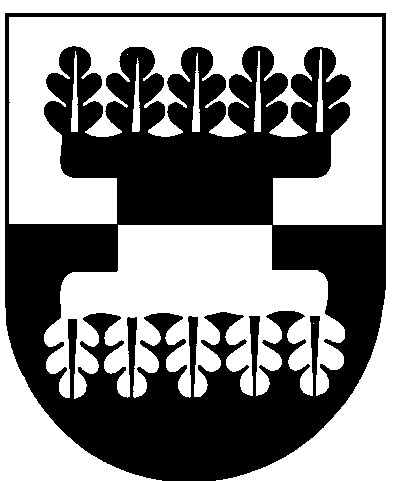 Šilalės rajono savivaldybės merasPOTVARKISDĖL VAIKO MINIMALIOS IR VIDUTINĖS PRIEŽIŪROS PRIEMONIŲ AR AUKLĖJAMOJO POVEIKIO PRIEMONĖS ĮGYVENDINIMO ŠILALĖS RAJONO SAVIVALDYBĖJE ORGANIZAVIMO, KOORDINAVIMO IR KONTROLĖS TVARKOS APRAŠO TVIRTINIMO2024 m. vasario 27 d. Nr. T3-83Šilalė             Vadovaudamasis Lietuvos Respublikos vietos savivaldos įstatymo 25 straipsnio 5 dalimi ir atsižvelgdamas į Vaiko minimalios ir vidutinės priežiūros priemonių ar auklėjamojo poveikio priemonės įgyvendinimo savivaldybėje organizavimo, koordinavimo ir kontrolės rekomendacijų, patvirtintų Lietuvos Respublikos švietimo ir mokslo ministro 2017 m. liepos 5 d. įsakymu Nr. 555 ,,Dėl Vaiko minimalios ir vidutinės priežiūros priemonių ar auklėjamojo poveikio priemonės įgyvendinimo savivaldybėje organizavimo, koordinavimo ir kontrolės rekomendacijų patvirtinimo“ (Lietuvos Respublikos švietimo, mokslo ir sporto ministro 2020 m. gruodžio 31 d. įsakymo Nr. V-2015 redakcija), 37 punktą:             1. T v i r t i n u Vaiko minimalios ir vidutinės priežiūros priemonių ar auklėjamojo poveikio priemonės įgyvendinimo Šilalės rajono savivaldybėje organizavimo, koordinavimo ir kontrolės tvarkos aprašą (pridedama).             2. P a v e d u paskelbti šį potvarkį Šilalės rajono savivaldybės interneto  svetainėje www.silale.lt ir Teisės aktų registre.            Šis potvarkis  gali  būti  skundžiamas Lietuvos Respublikos administracinių bylų teisenos įstatymo nustatyta tvarka Lietuvos administracinių ginčų komisijos Klaipėdos apygardos skyriui (H. Manto g. 37, 92236 Klaipėda) arba Regionų apygardos administracinio teismo Klaipėdos rūmams (Galinio Pylimo g. 9, 91230 Klaipėda) per vieną mėnesį nuo šio potvarkio įteikimo suinteresuotam asmeniui dienos.Savivaldybės meras                                                                                         Tadas Bartkus